MC Imparfait de l’ère victorienne. Conjuguez les verbes á l’imparfait. Vérifiez dans la grille. 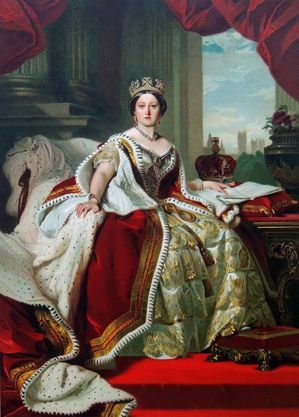 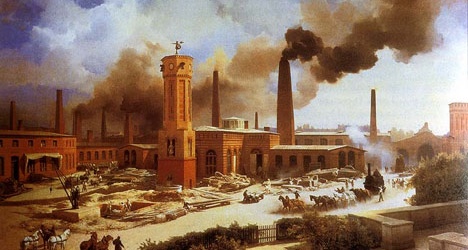 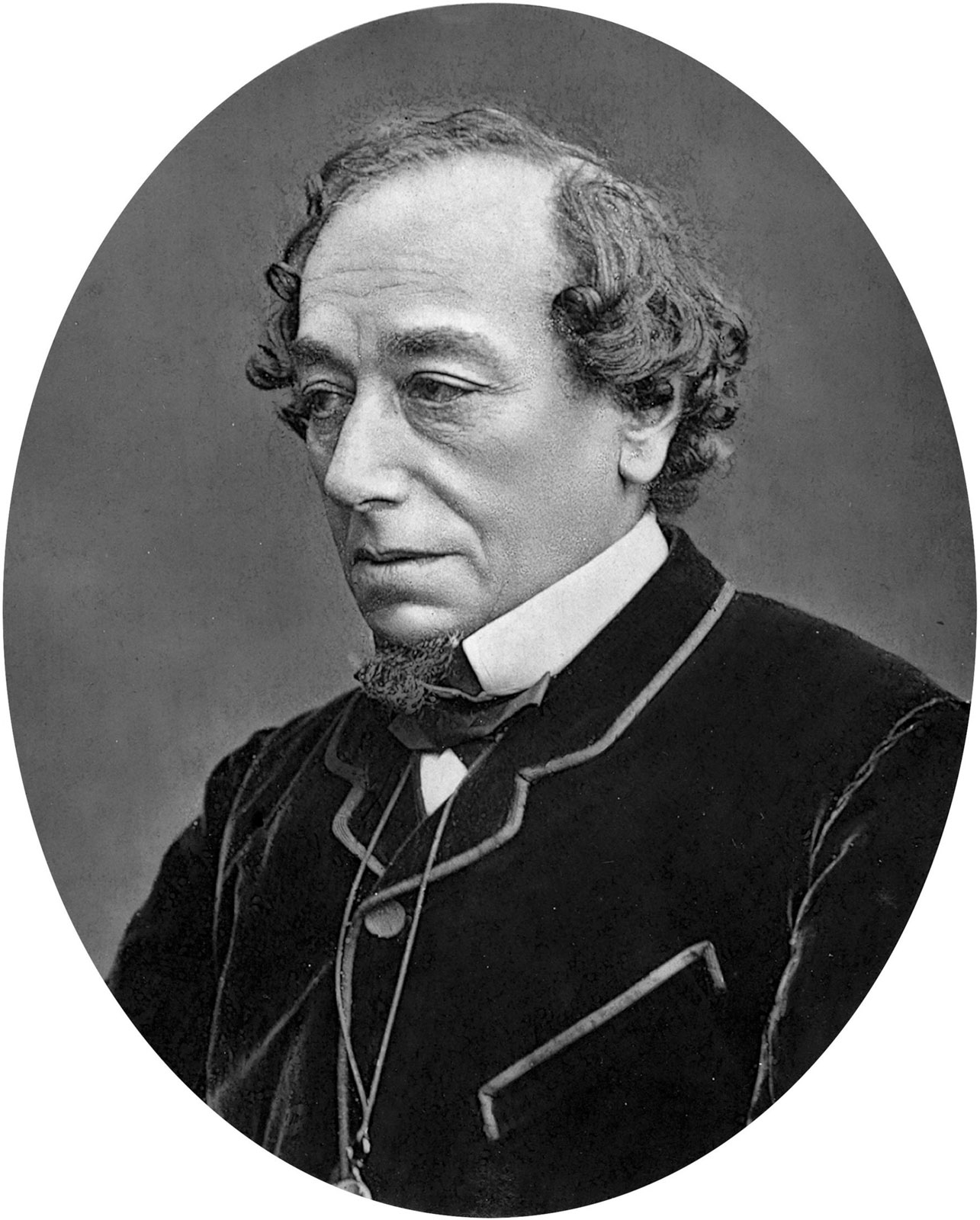 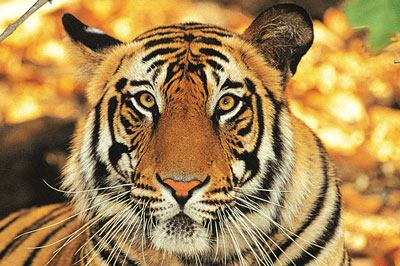 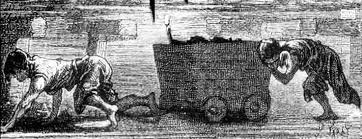 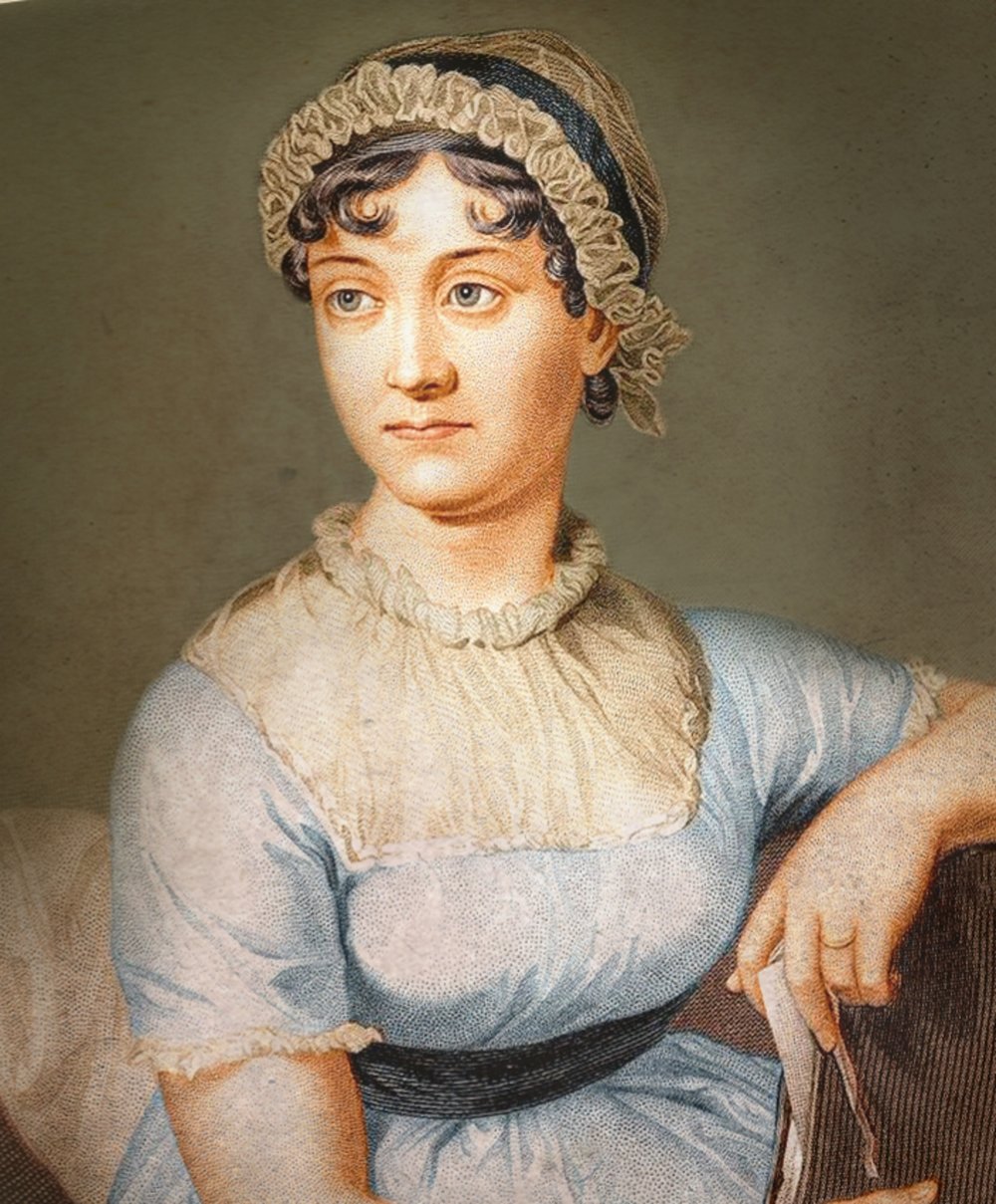 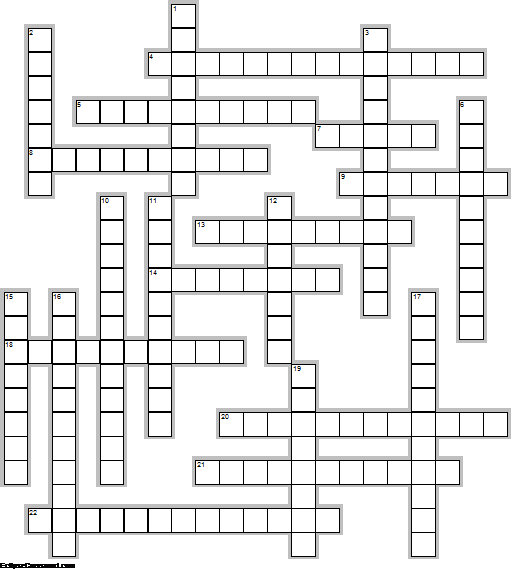 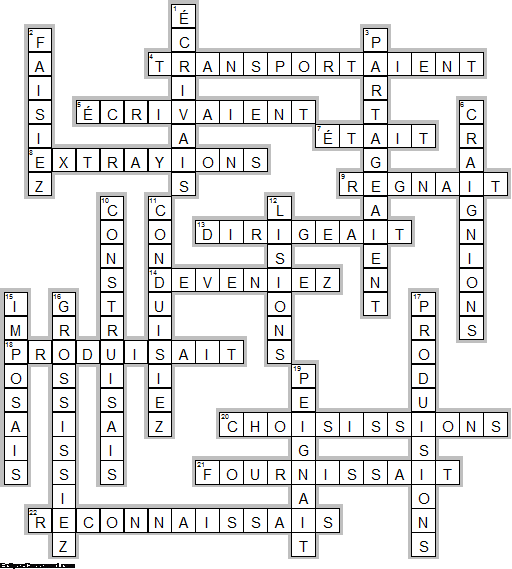 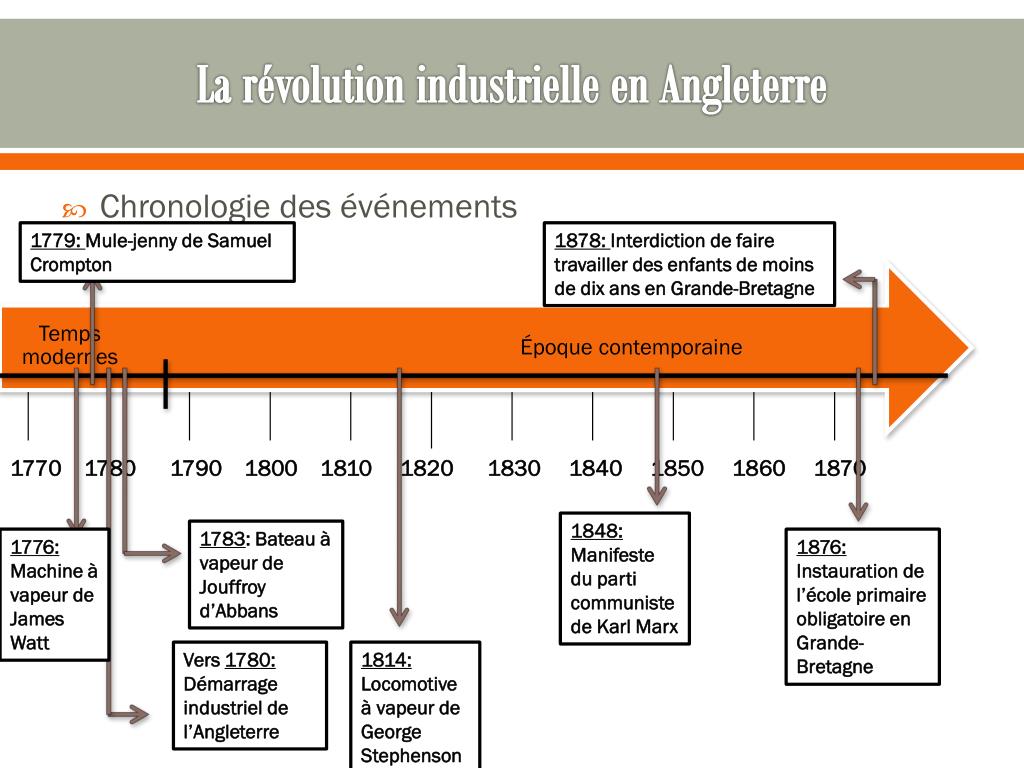  Je suis Jane Austen    Production oraleCommentez les illustrations.Production écriteA l’aide de la frise chronologique et de vos connaissances, écrivez un texte sur la révolution industrielle en Angleterre. Comparez-la avec celle d’un autre pays. La péche á la ligne est fantastique Ç è